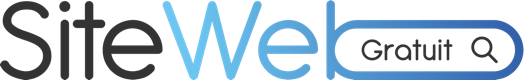 Formulaire de contenu pour votre site webBienvenue sur le formulaire de contenu pour la réalisation de votre site internet.Plus que quelques détails à fournir et votre site sera en ligne !Merci de prendre quelques minutes pour remplir ce formulaire et de préparer toutes les photos demandées*. Pour déposer tous ces éléments, rien de plus simple…Cliquez sur le bouton suivantet rendez-vous en ligne pour déposer ces documents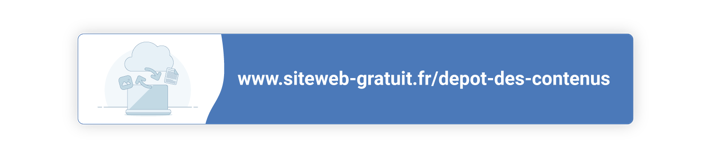 Afin de faciliter son remplissage, Site Web Gratuit mets à disposition ce formulaire sous différents formats. Ce document est un document Word sur lequel il vous est possible de remplir vos informations directement. Cependant, pour un remplissage optimal, nous vous recommandons de passer par notre formulaire en ligne :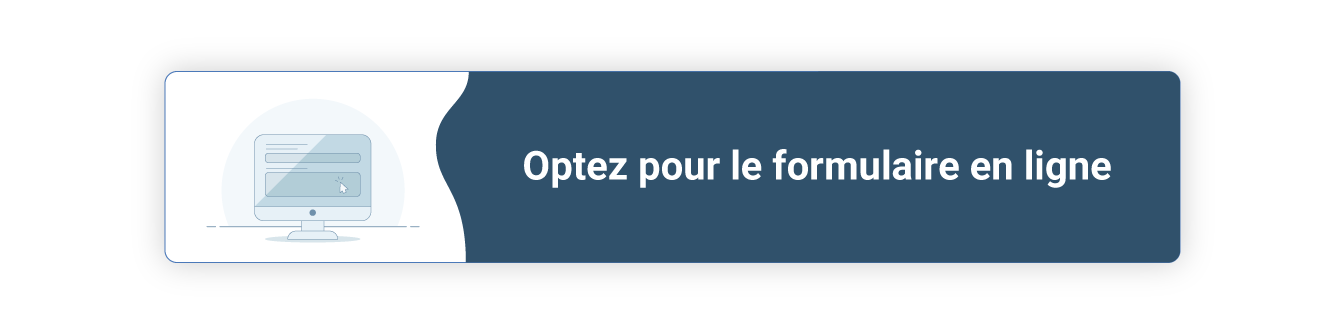 Une fois rempli, ce formulaire permettra à notre équipe de démarrer la conception de votre site internet professionnel.ÉTAPE 1 - VOTRE ACTIVITÉ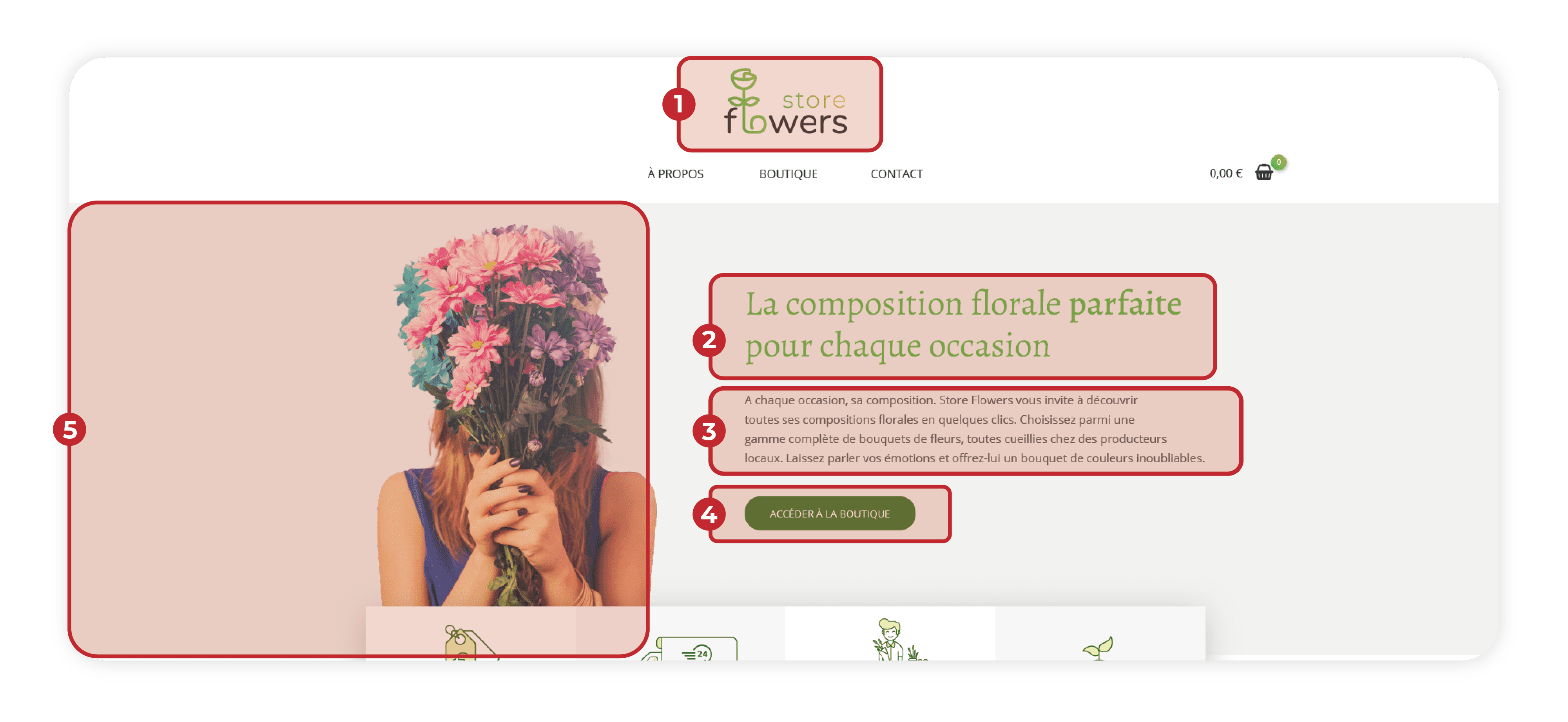 1. Quel est votre logo ? *Pour ajouter les photos ou des images, merci de vous référer au paragraphe « Photos » en fin de formulaire.
2. Quel titre souhaitez-vous ajouter ? *Choisissez bien votre titre, en plus d’influencer le référencement de votre site web, ce sera le premier élément qui permettra de capter l’attention de votre visiteur.3. Quel texte souhaitez-vous ajouter ? *Ajoutez une description qui permettra à votre visiteur de comprendre quel est votre activité. Choisissez des mots clés qui influenceront votre positionnement sur les moteurs de recherche. Privilégiez des phrases simples et ponctuées.Maximum : 300 caractères4. Quel texte souhaitez-vous ajouter dans le bouton ? *Ce bouton redirigera le visiteur vers la page « Boutique » de votre site internet. Choisissez un texte simple et impactant, appelant au clic.5. Quelle photo souhaitez-vous ajouter ? *Pour ajouter les photos, merci de vous référer au paragraphe « Photos » en fin de formulaire.ÉTAPE 2 - VOS AVANTAGES CONCURRENTIELS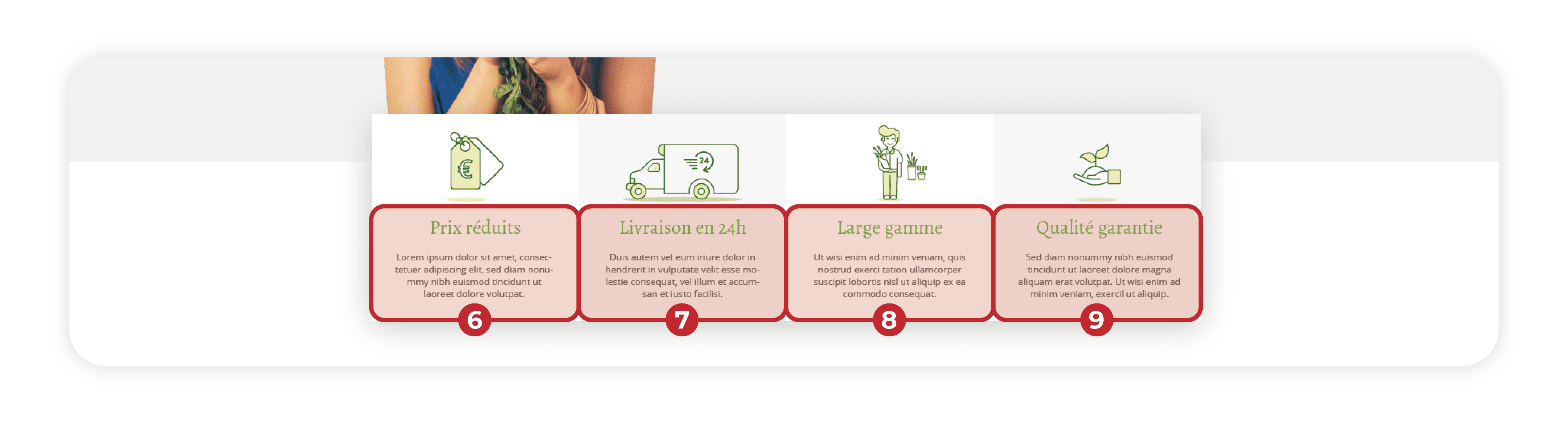 Souhaitez-vous que cette section figure sur votre site internet ?Supprimez le terme inutile.Oui	NonSi « Oui »,6. Quel est votre premier avantage concurrentiel ? *Ajoutez un titre et une description. Site Web Gratuit se charge de trouver le bon pictogramme correspondant à votre avantage.Maximum : 150 caractères7. Quel est votre premier avantage concurrentiel ? *Ajoutez un titre et une description. Site Web Gratuit se charge de trouver le bon pictogramme correspondant à votre avantage.Maximum : 150 caractères8. Quel est votre second avantage concurrentiel ? *Ajoutez un titre et une description. Site Web Gratuit se charge de trouver le bon pictogramme correspondant à votre avantage.Maximum : 150 caractères9. Quel est votre troisième avantage concurrentiel ? *Ajoutez un titre et une description. Site Web Gratuit se charge de trouver le bon pictogramme correspondant à votre avantage.Maximum : 150 caractèresÉTAPE 3 - VOS PRODUITS PHARES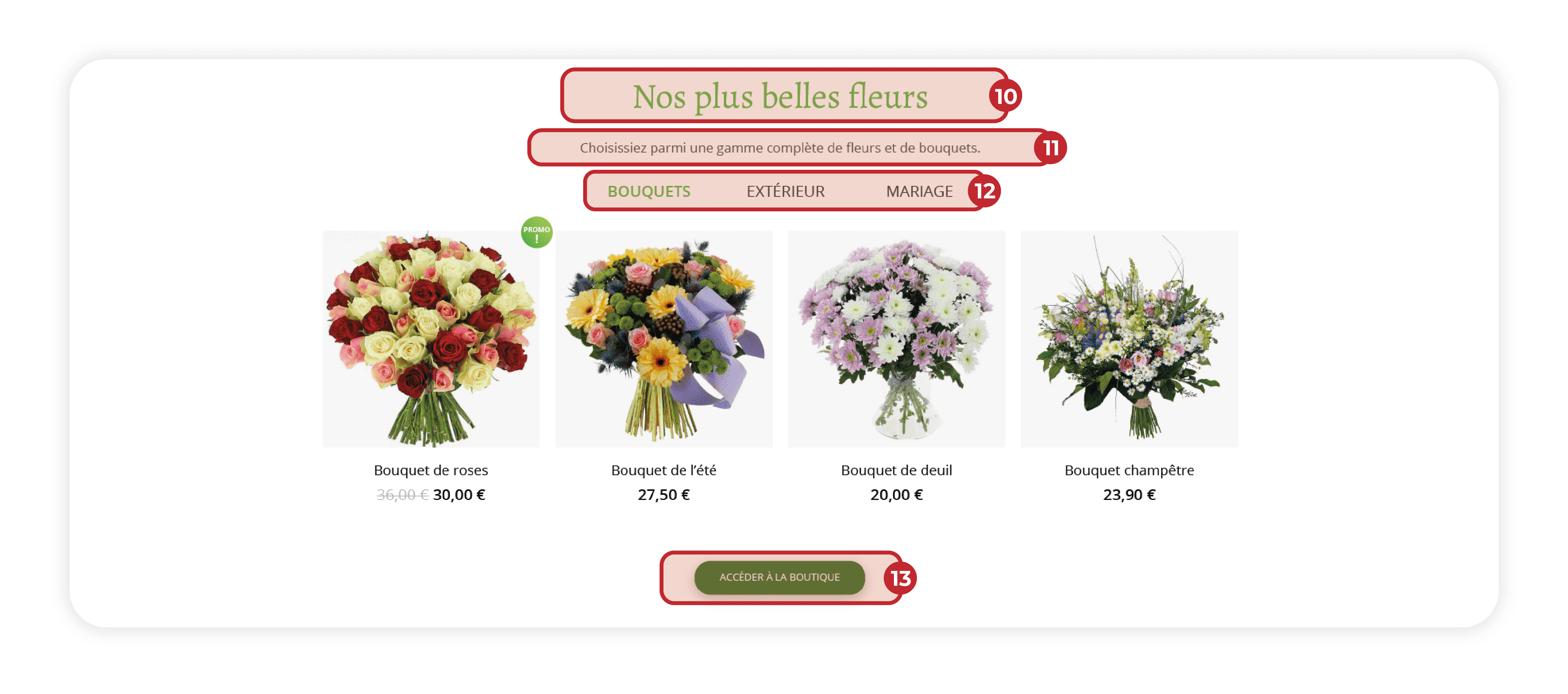 Tous les produits de votre boutique devront être remplis de façon identique. Pour se faire, merci de télécharger le formulaire ci-dessous et de le remplir autant de fois que vous souhaitez ajouter de produits sur votre site internet (30 maximum).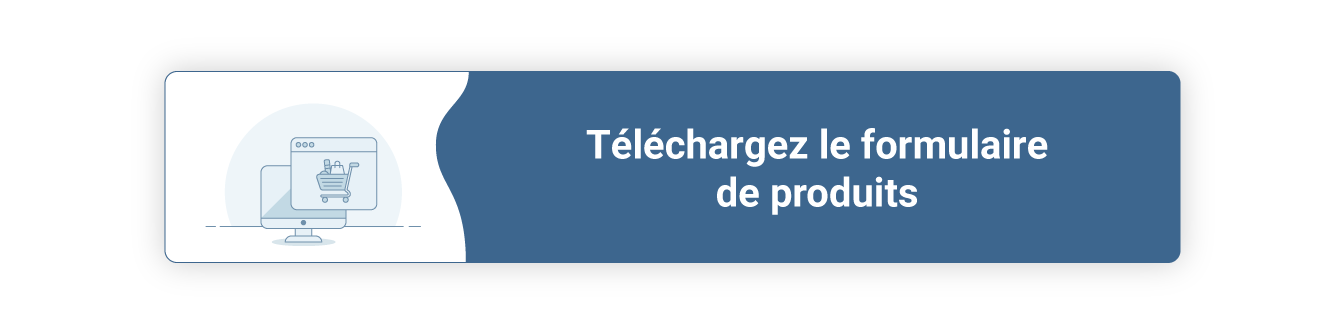 10. Quel titre souhaitez-vous ajouter ? *Ajoutez un titre qui décrira votre boutique.11. Quel texte souhaitez-vous ajouter ? *Décrivez l’intérêt que votre visiteur aura à cliquer sur l’un de vos produits.Maximum : 200 caractères12. Quelles sont les catégories de produits que vous souhaitez mettre en avant sur votre page d’accueil ? *Possibilité d’ajouter 3 catégories maximum.13. Quel texte souhaitez-vous ajouter dans le bouton ? *Ce bouton redirigera le visiteur vers la page « Boutique » de votre site internet. Choisissez un texte simple et impactant, appelant au clic.ÉTAPE 4 - PHOTOS INSTAGRAM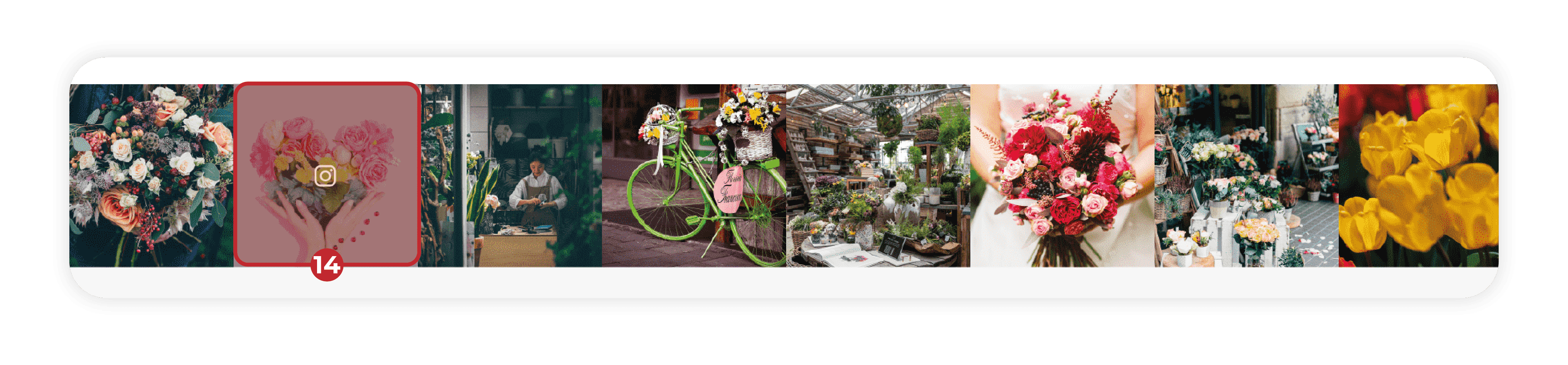 Souhaitez-vous que cette section figure sur votre site internet ?Supprimez le terme inutile.Oui	NonSi « Oui »,14. Merci de nous fournir vos identifiants Instagram ? *Nous vous garantissons que les identifiants ne seront utilisés que pour la configuration de votre site internet.Identifiant : 	Mot de passe : 	ÉTAPE 5 - PIED DE PAGE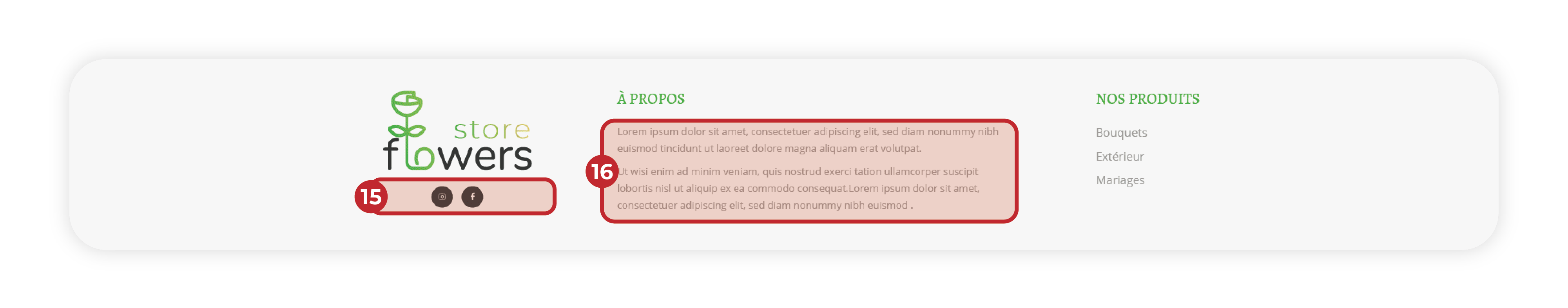 15. Quels sont les intitulés des pages de réseaux sociaux que vous souhaitez partager sur votre site internet ? *C’est un moyen efficace pour vous de générer du trafic et de conserver votre visiteur sur vos pages. Merci de préciser le nom de la page, ainsi que le réseau social auquel vous faites référence.16. Quel texte souhaitez-vous ajouter ? *Le pied de page est visible sur la totalité de votre site internet, en bas de chaque page. Choisissez une description simple et efficace pour décrire votre entreprise et votre activité.Maximum : 300 caractèresÉTAPE 6 - PRÉSENTATION DE VOTRE ENTREPRISE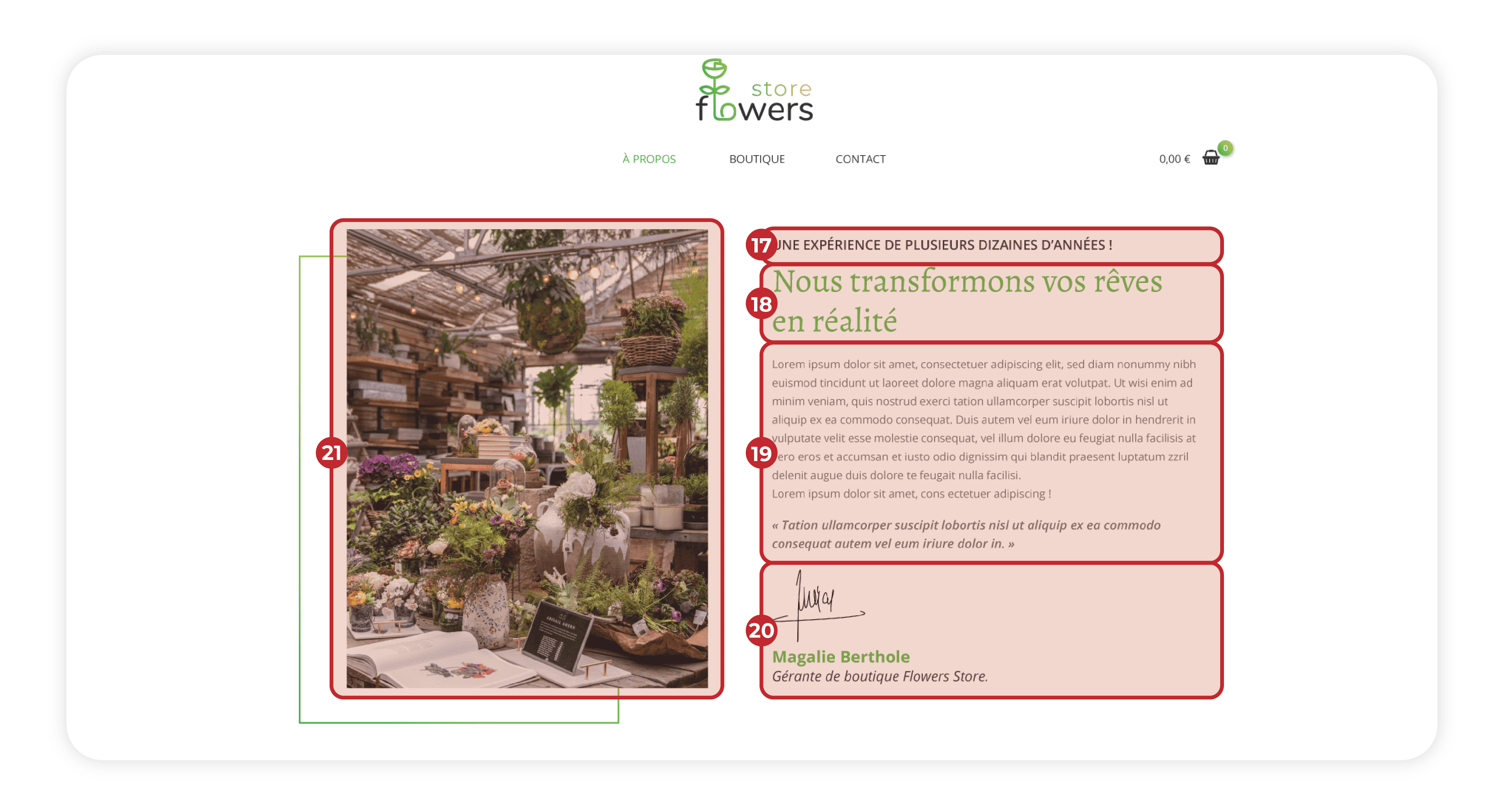 17. Quel texte souhaitez-vous ajouter ? *Ajoutez un texte qui captera directement votre lecteur et relatera votre expertise. Si ce champ reste non-rempli, rien ne sera ajouté.18. Quel titre souhaitez-vous ajouter ? *Ajoutez un titre qui attirera l’attention de vos visiteurs. Allez à l’essentiel et soyez impactant.19. Quel texte souhaitez-vous ajouter ? *Décrivez l’intérêt que votre visiteur aura à cliquer sur le bouton qui suit.Maximum : 1000 caractères20. Qui a rédigé ce texte ? *Si vous êtes chef d’entreprise, vous identifier permettra de rassurer vos futurs clients. Cela donnera une dimension humaine à votre site internet et votre activité. Si vous souhaitez ajouter votre signature, merci de la scanner et de nous l’envoyer avec les diverses photos fournies. Pour ajouter les photos, merci de vous référer au paragraphe « Photos » en fin de formulaire.21. Quelle photo souhaitez-vous ajouter ? *Pour ajouter les photos, merci de vous référer au paragraphe « Photos » en fin de formulaire.ÉTAPE 7 - LES LABELS DE QUALITÉ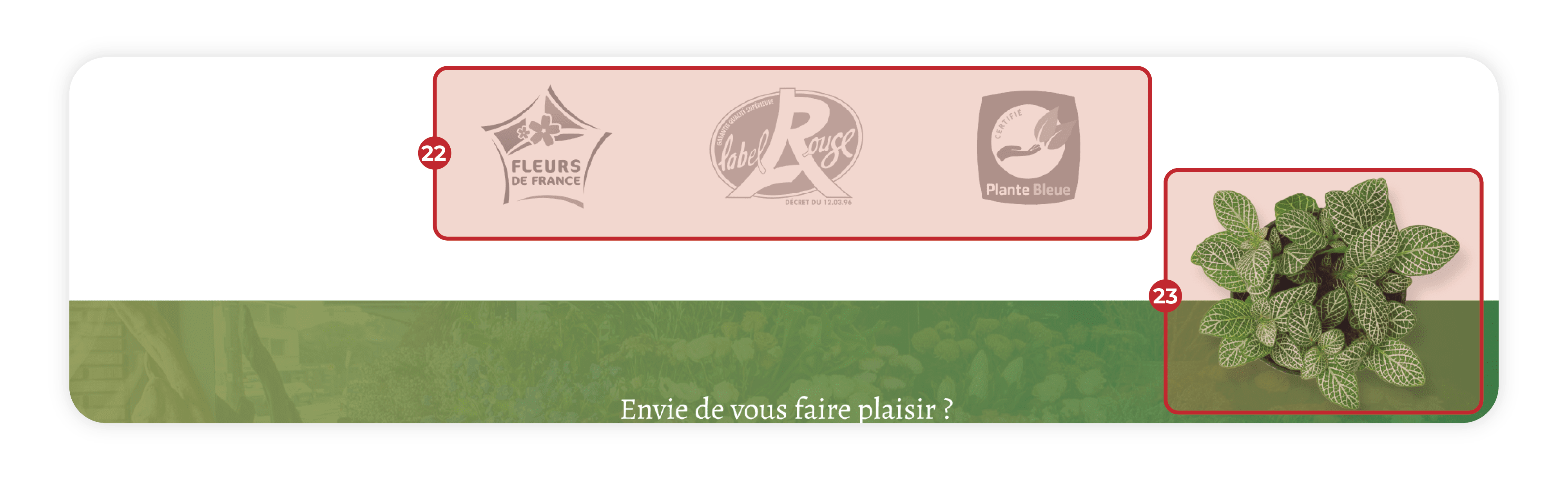 Souhaitez-vous que cette section figure sur votre site internet ?Supprimez le terme inutile.Oui	NonSi « Oui »,22. Quels sont les labels qui protègent votre savoir-faire ou l’origine de vos produits ? *Ces labels sont essentiels si vous souhaitez rassurer le visiteur quant à vos produits et/ou vos prestations de service. Il vous est possible d’ajouter 3 labels maximum.Intitulé du 1er label :	Intitulé du 2nd label :	Intitulé du 3ème label :	Pour chacun des label, merci d’ajouter une image du logo à utiliser. Pour ajouter les photos, merci de vous référer au paragraphe « Photos » en fin de formulaire.23. Quelle photo souhaitez-vous ajouter ? *Pour ajouter les photos, merci de vous référer au paragraphe « Photos » en fin de formulaire.ÉTAPE 8 - APPEL À L’ACTION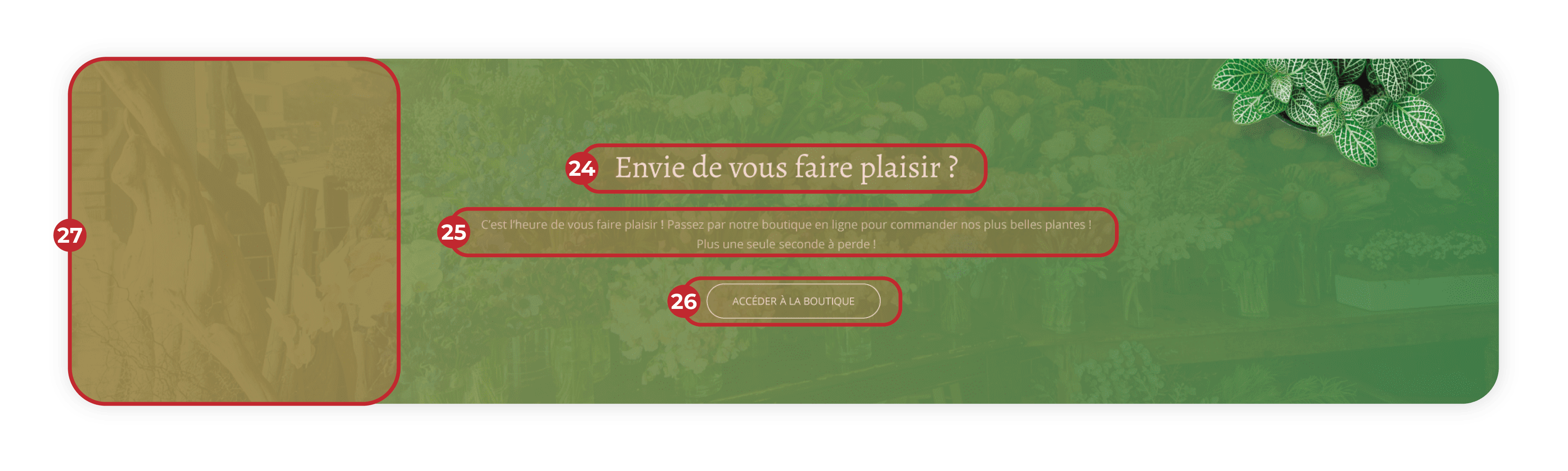 Souhaitez-vous que cette section figure sur votre site internet ?Supprimez le terme inutile.Oui	NonSi « Oui »,24. Quel titre souhaitez-vous ajouter ? *Ajoutez un titre qui décrira l’action que vous souhaitez proposer à vos visiteurs. Allez à l’essentiel et soyez impactant.25. Quel texte souhaitez-vous ajouter ? *Décrivez l’intérêt que votre visiteur aura à cliquer sur le bouton qui suit.Maximum : 300 caractères26. Quel texte souhaitez-vous ajouter dans le bouton ? *Ce bouton redirigera le visiteur vers la page « Boutique » de votre site internet. Choisissez un texte simple et impactant, appelant au clic.27. Quelle photo souhaitez-vous ajouter ? *Pour ajouter les photos, merci de vous référer au paragraphe « Photos » en fin de formulaire.ÉTAPE 9 - LA BOUTIQUE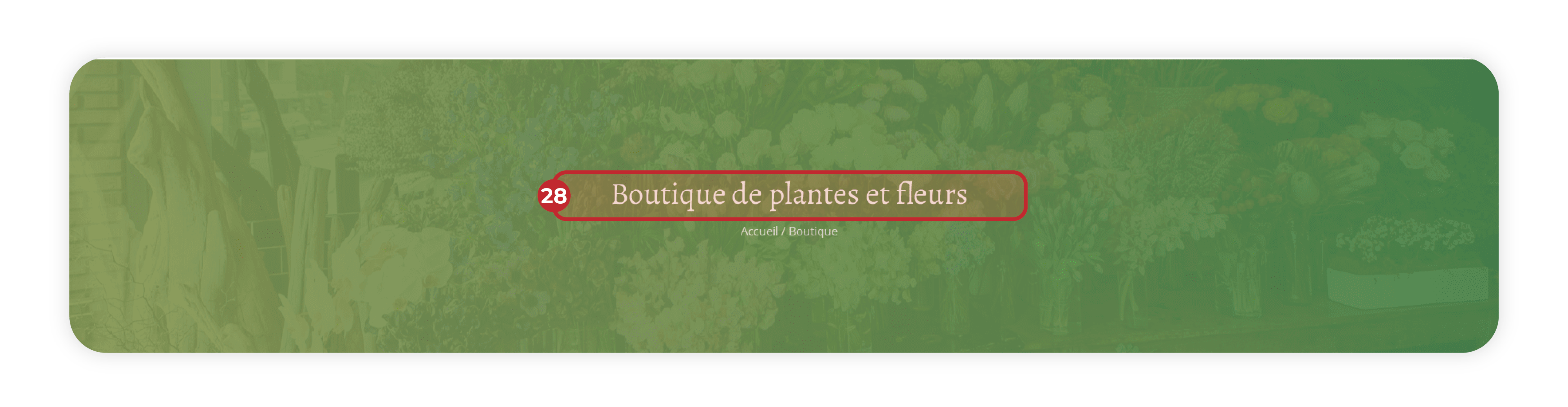 Souhaitez-vous que cette section figure sur votre site internet ?Supprimez le terme inutile.Oui	NonSi « Oui »,28. Quel titre et quelle photo de fond souhaitez-vous ajouter ? *Ajoutez un titre qui attirera l’attention de vos visiteurs. Allez à l’essentiel et soyez impactant. Pour ajouter les photos, merci de vous référer au paragraphe « Photos » en fin de formulaire.ÉTAPE 10 - VOS COORDONNÉES 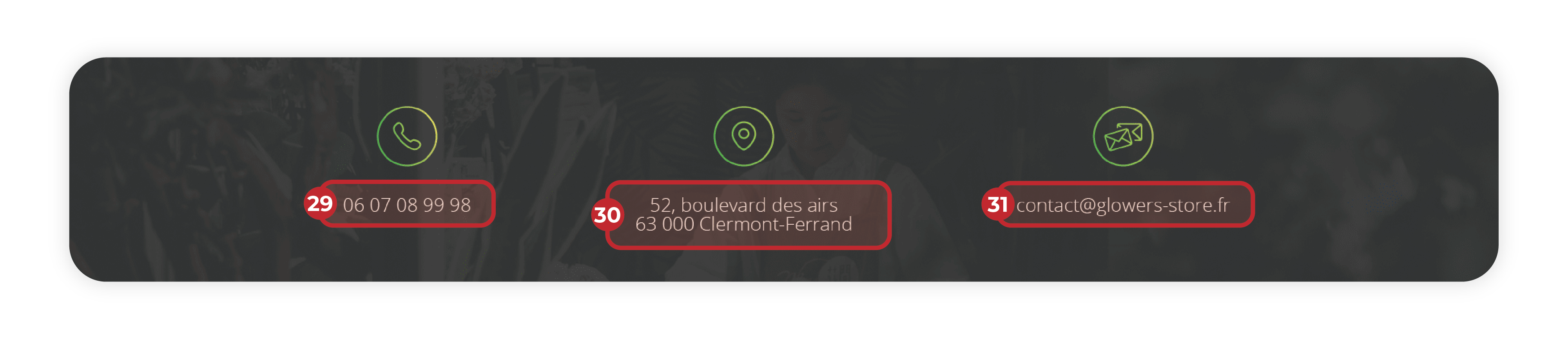 Souhaitez-vous que cette section figure sur votre site internet ?Supprimez le terme inutile.Oui	NonSi « Oui »,29. Quel est le numéro de téléphone auquel vous souhaitez être joignable ? *Ces coordonnées seront réutilisées pour la page « Contact ».30. Quelle est l’adresse de votre entreprise ? *Ces coordonnées seront réutilisées pour la page « Contact ».31. Quelle est l’adresse email sur laquelle vous souhaitez être contacté ? *Ces coordonnées seront réutilisées pour la page « Contact ».ÉTAPE 11 - FORMULAIRE DE CONTACT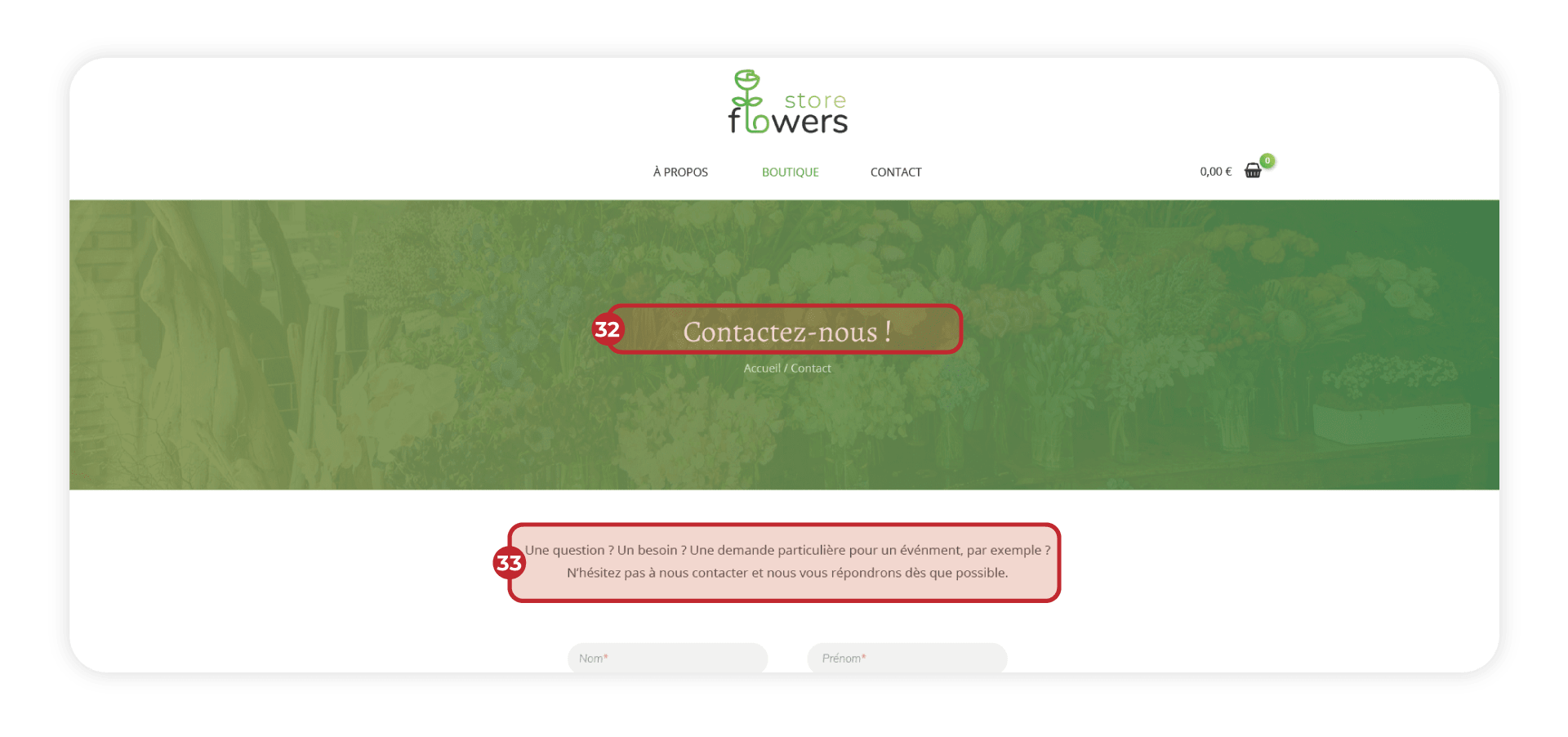 Souhaitez-vous que cette section figure sur votre site internet ?Supprimez le terme inutile.Oui	NonSi « Oui »,32. Quel titre et quelle photo de fond souhaitez-vous ajouter ? *Ajoutez un titre qui attirera l’attention de vos visiteurs. Allez à l’essentiel et soyez impactant. Pour ajouter les photos, merci de vous référer au paragraphe « Photos » en fin de formulaire.33. Quel texte souhaitez-vous ajouter ? *Décrivez l’intérêt que votre visiteur aura à cliquer sur le bouton qui suit.Maximum : 300 caractèresÇa y est ! Votre site est presque en ligne.Cliquez sur le bouton suivant et rendez-vous en ligne pour déposerce documents ainsi que vos photos